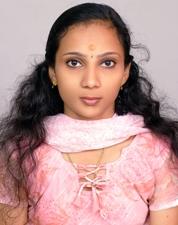 SIMI.S.KUMARE-Mail: simisomanmkl@gmail.comAddress: S.Vihar, Manappuram, Malayinkil.P.O, Thiruvananthapuram-695571Contact No. :  +91-8281125093, 0471-2282583.CAREER OBJECTIVETo optimally utilize the present abilities, expertise and knowledge in the organization, so as to enable the organization achieve its goals and at the same time capture opportunities for constant learning and career development.ACADEMIC CREDENTIALSMaster of Computer Application Degree from Lourdes Matha College of Science and Technology, Trivandrum, Kerala, India (Affiliated to University of Kerala) in 2012 with 63% marks.BSc Degree in Computer Science from Emmanuel College Vazhichal, Trivandrum, Kerala, India (Affiliated to University of Kerala) in 2009 with 72% marks.12th from Govt. Girls Higher Secondary School Malayinkil, Trivandrum, Kerala, India in 2006 with 67.16% marks.10th from Govt. Girls Higher Secondary School Malayinkil, Trivandrum, Kerala, India in 2004 with 73.5% marks. OTHER CREDENTIALSJAVA PROGRAMMINGCOMPUTER TEACHERS TRAINING COURSEPHP PROGRAMMING COURSEANDROID APPLICATION DEVELOPMENTSYNOPSISAccomplished educator with demonstrated ability to teach, motivate, and direct students while maintaining high interest and achievement. Articulate communicator able to effectively interact with diverse populations of students at a variety of academic levels. Consistently maintain excellent relations with students, parents, faculty, and administrators. Self-motivated with strong planning, organizational and leadership skills. Acquired knowledge and understanding of subjects like Software Programming, Testing and debugging etc.Proficiency in grasping new technical concepts quickly and utilizing it in a productive manner.An effective communicator with strong analytical/ logical/ interpersonal skills and ability to work effectively in fast paced environment.TECHNICAL SKILLSOS			     : Windows XP, Vista, 7 and LINUXProgramming	     : C, C++, Java, AndroidScripting Languages    : HTML, JavaScript, PHP, and JSPPackages		     : MS Office suite, Dreamweaver, Eclipse.Data Bases 		     : MySql, Oracle.PROFFESSIONAL EXPERIENCEWorked as an IT trainer in Navajeevan Computer centre,Poovachal,Kattakada,Tvm, Kerala for 1 year. (Part time).Currently working in a CBSE school (Swami Vivekananda mission central school, Nemom) as Computer Science teacher ( Higher Secondary) from 11.11.2013 onwards.ROLES AND RESPONSIBILITIES:Teaching and TrainingSystem administration and technical support.TRAINING EXPERIENCEHas successfully completed two IT Industry practice programmed (IPP) conducted by Faith InfoTech Academy for Professional Advancement for a period of 6 days.          IPP1:Program ContentsCData StructuresStructured Analysis and Design(SAD)Implementation of a Software  Project following SDLC           IPP2:Program Contents:Core JavaDatabase(MySQL)Object Oriented Analysis and Design(OOAD)Implementation of a Software  Project following SDLCINTERESTS AND HOBBIESMusic.Passionate about Photography.Journey.BrowsingPERSONAL DETAILSFather’s name		:	N.SomakumarMother’s name		: 	Sulochana.kDate of Birth		:	23 November 1988Marital status / Sex	:	Unmarried / FemaleNationality		:	IndianLanguages known	:	English, Malayalam and Hindi Home address	:	S.vihar, Manappuram, Malayinkil.P.O, Trivandrum DECLARATIONI hereby declare that the above mentioned details are true to my knowledge and belief. Simi.S.Kumar